a energia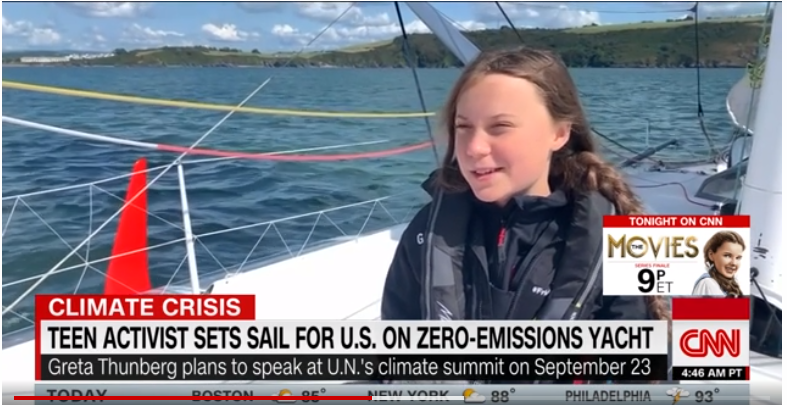 Ativista Greta Thunberg começa viagem de barco para participar de evento da ONUDesde 2015, ela se recusa a andar de avião por causa da alta emissão de carbono, que colabora para as mudanças climáticasA jovem ativista Greta Thunberg embarcou no veleiro sustentável Malizia II no dia 14/08, rumo a Nova York, partindo de Londres, para participar de uma conferência sobre o clima na sede da Organização das Nações Unidas (ONU). A viagem deve durar suas semanas.Com 16 anos, a sueca vem sacudindo a luta ambiental com protestos e críticas aos políticos. Desde 2015, ela se recusa a andar de avião por causa de sua alta emissão de carbono.O veleiro tem painéis solares para gerar a energia necessária ao seu funcionamento. Não há banheiro nem muitas lâmpadas na cabine, e o acesso à internet durante a viagem será restrito. Há também um telefone por satélite à bordo - ela diz planejar enviar mensagens de texto e fotos a amigos, que ficarão encarregados de compartilhá-los em suas redes sociais. 	Esta é a posição em que se encontra Greta hoje, dia 21/8, às 19h. Acompanhe a sua viagem em tempo real em  https://www.windy.com/track-team-malizia-and-greta-on-their-journey-across-the-atlantic?42.521,-39.814,5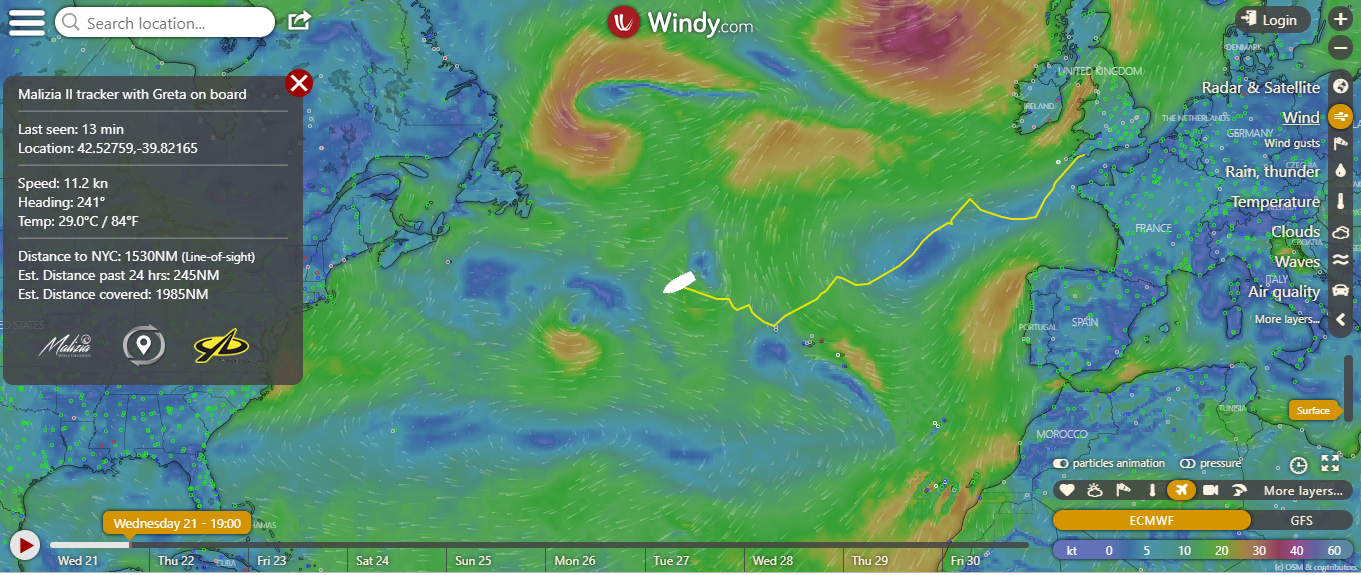 Pesquise e desenhe o barco na posição em que está no momento em que você realiza a sua Cult. 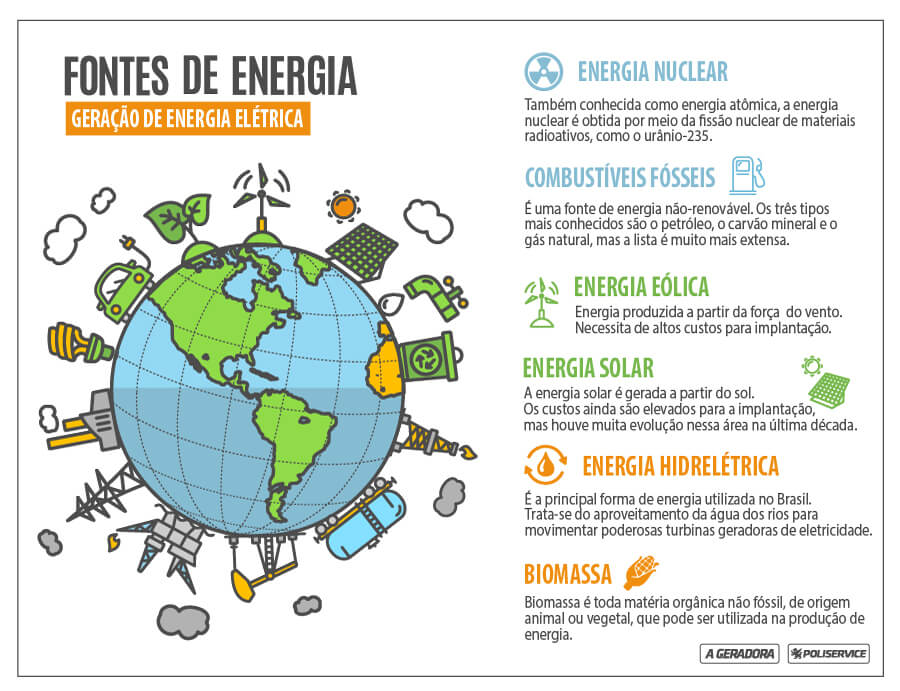 Questão 1No quadro a seguir, foram apagados os subtítulos de cada linha. Reposicione os subtítulo fazendo corresponder os tipos de energia que estão sendo exemplificados: 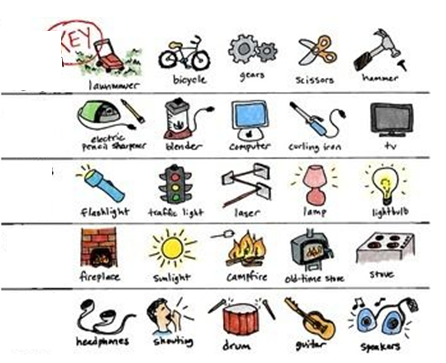 Questão 2“A energia pode passar de uma forma para outra. Essas transformações são comuns em nosso dia a dia.” Sobre as transformações das formas de energia é correto que A) quando fervemos a água para fazer um cafezinho em uma cafeteira ligada à tomada, estamos transformando energia luminosa em energia térmica. B) quando fervemos a água para fazer um cafezinho em uma cafeteira ligada à tomada, estamos transformando energia térmica em energia química. C) quando fervemos a água para fazer um cafezinho em uma cafeteira ligada à tomada, estamos transformando energia sonora em energia térmica. D) quando fervemos a água para fazer um cafezinho em uma cafeteira ligada à tomada, estamos transformando energia elétrica em energia térmica.Explique a sua escolha. Questão 3A figura indica seis rádios e o desenho de suas vistas superior e lateral.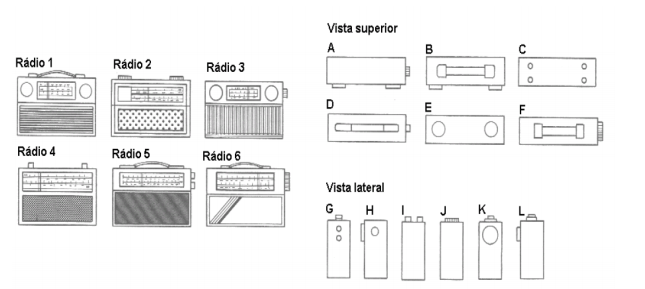 A tabela correta que relaciona cada rádio com suas vistas é: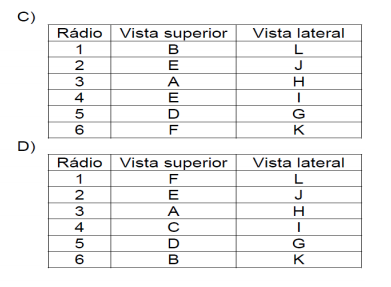 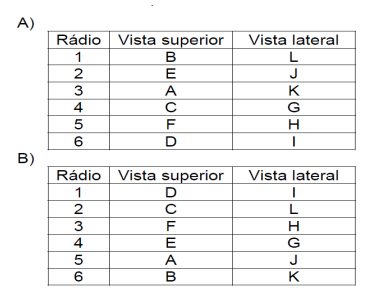 Questão 4Uma pilha comum dura cerca de 90 dias, enquanto que uma pilha recarregável chega a durar 5 anos. Se considerarmos que 1 ano tem aproximadamente 360 dias, poderemos dizer que uma pilha recarregável dura, em relação a uma pilha comum: (A) 10 vezes mais. (B) 15 vezes mais. (C) 20 vezes mais. (D) 25 vezes mais.Apresente seu pensamento. Questão 5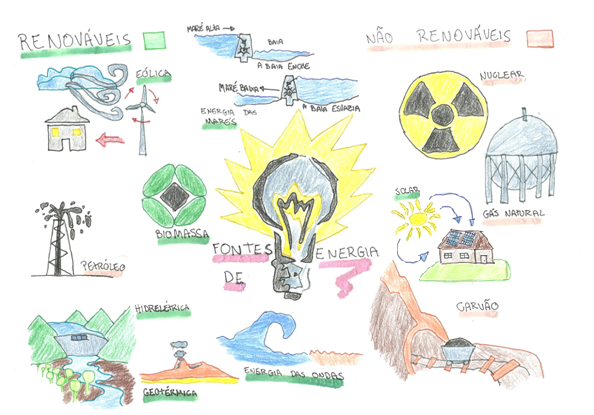 Observe o mapa conceitual realizado por um aluno. Houve erro(s) ao apresentar as fontes de energia renováveis e não renováveis. Corrija-o(s). Exemplos de energia elétricaExemplos de energia luminosaExemplos de energia térmicaExemplos de energia mecânicaExemplos de energia sonora